Questions? Contact me at www.diane_bruns@rimsd.k12.ca.us or via my website, at www.rimsdbruns.weebly.com   		Spelling: Lesson 10		Final Schwa = /r/ Soundscellar		______________________flavor		______________________major		______________________bitter		______________________mayor		______________________anger		______________________lunar		______________________pillar		______________________lunar		______________________border		______________________passenger 	______________________chapter		______________________cougar		______________________popular		______________________tractor		______________________quarter		______________________thunder	______________________calendar	______________________elevator	______________________senator		______________________        This week’s Vocabulary Words:resemble     detecting     keen     vary     unobserved     mature     particular     available     ferocious     contentment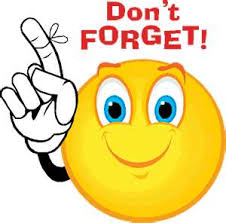                 Ch. 3 Math test next week! Imagine, Believe,  Achieve!Monday12thTuesday13thWednesday14thThursday 15thFriday 16thReading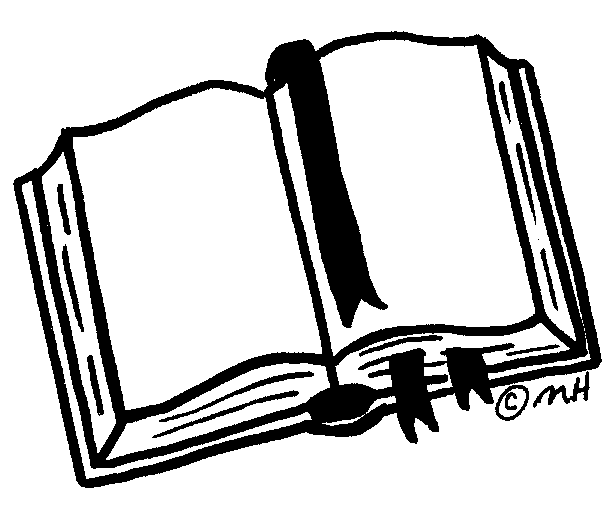 No SchoolVeteran’s DayHolidaySSR/AR “Cougars”SSR/ARH/SS Ch. 3ReviewSSR/AR“Cougars”SSR/AR“Purr-fection”Language 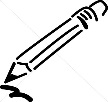 ArtsRN pages109-111Library Today!11:30-12:10RN 115-116RN 117-118RN 119-120Spelling            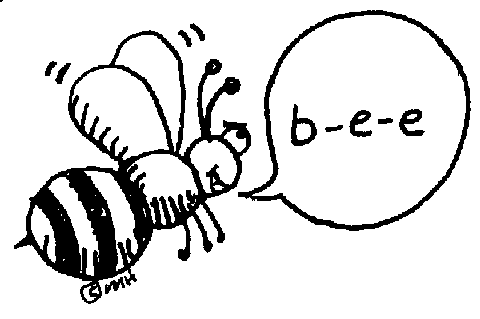 RN 112RN 113RN 114Spelling TestMath  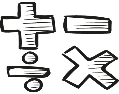 Go Math!3.9Think CentralPMT 3.10Think CentralPMT 3.11Go Math! 3.11Science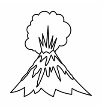 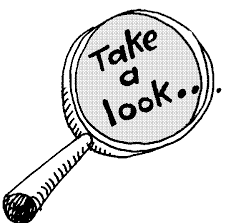 eSTEMto BerteauxWednesdayPLCMinimum DayeSTEMto BerteauxHistory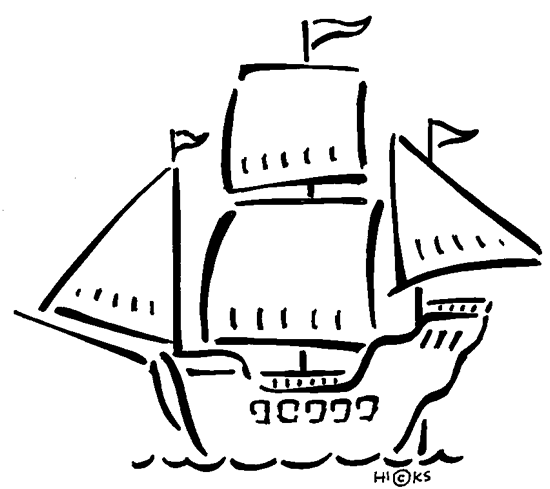 Ch. 3 ExplorersTESTHomework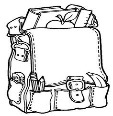 Finish today’s assignments&Read for 20minReading LogFinish today’s assignments&Read for 20 minReading LogFinish today’s assignments&Read for 20 minLog & SummaryReading Log and Summary Due!Rdg. Log = 4 pts Summary = 6 pts